1	مقدمةتحقَّق في عام 2015 إنجاز كبير في عملية القمة العالمية لمجتمع المعلومات والنقاش العالمي بشأن دور تكنولوجيا المعلومات والاتصالات في تحقيق التنمية المستدامة. ووافقت الجمعية العامة للأمم المتحدة في إطار استعراضها العام لتنفيذ نواتج القمة العالمية لمجتمع المعلومات (القرار A/70/125) على مواصلة عملية القمة العالمية لمجتمع المعلومات لما بعد عام 2015، محددة الأولويات الجديدة لتنفيذ نواتج القمة حتى عام 2025. وإضافةً إلى ذلك، اعتمد مؤتـمر قمة الأمم المتحدة للتنمية المستدامة، في عام 2015، خطة التنمية المستدامة لعام 2030، التي يُعترف فيها بالمساهمة المهمة التي يمكن أن تقدمها تكنولوجيا المعلومات والاتصالات من أجل بلوغ الغايات العالمية والتطلعية والتحويلية لإطار ما بعد عام 2015 وتحقيق أهداف التنمية المستدامة (SDG) السبعة عشر. وتمشياً مع دعوة الجمعية العامة للأمم المتحدة إلى إجراء مواءمة وثيقة بين عمليات القمة العالمية لمجتمع المعلومات وأهداف التنمية المستدامة، قرر مجلس الاتحاد في عام 2016 أن يُستخدم إطار القمة كأساس يساعد الاتحاد من خلاله على تنفيذ خطة التنمية المستدامة لعام 2030.ويقدم هذا التقرير معلومات عن الأنشطة التي يضطلع بها الاتحاد وأعماله ومشاركاته في سياق تنفيذ نواتج القمة العالمية لمجتمع المعلومات وخطة التنمية المستدامة لعام 2030.2	أنشطة الاتحاد ذات الصلة بتنفيذ نواتج القمة العالمية لمجتمع المعلوماتتمشياً مع القرار 1332 (المعدَّل في 2016)، يقوم الاتحاد الدولي للاتصالات، على أساس سنوي، بإعداد تقرير شامل بشأن مساهمة الاتحاد في تنفيذ نواتج القمة العالمية لمجتمع المعلومات، يقدم نظرة عامة عن أنشطة ومشاريع الاتحاد التي تم الاضطلاع بها في سياق تنفيذ نواتج القمة والتي تتعلق أيضاً بخطة التنمية المستدامة لعام 2030. وتقدم طبعة عام 2016 من التقرير معلومات مفصلة عن المبادرات والأنشطة الرئيسية التي تتعلق بالقمة وتضطلع بها قطاعات الاتحاد الثلاثة (قطاع تقييس الاتصالات وقطاع الاتصالات الراديوية وقطاع تنمية الاتصالات) والأمانة العامة على المستوى التشغيلي ومستوى السياسة العامة وتغطي جميع الولايات المسندة فيما يتعلق بعملية القمة العالمية لمجتمع المعلومات، لا سيما:	الميسّر الرئيسي (إلى جانب اليونيسكو والبرنامج الإنمائي للأمم المتحدة) في تنسيق تنفيذ أصحاب المصلحة المتعددين لخطة عمل جنيف.	المنسِّق والمنظِّم الرئيسي للمنتدى السنوي للقمة العالمية لمجتمع المعلومات، بما في ذلك اجتماع الجهات الميسِّرة لخطوط عمل القمة؛	ميسّر خطيْ العمل جيم2 (البنية التحتية للمعلومات والاتصالات) وجيم5 (بناء الثقة والأمن في استعمال تكنولوجيا المعلومات والاتصالات)؛ وبناءً على طلب برنامج الأمم المتحدة الإنمائي، وافق الاتحاد على الاضطلاع بدور الميسّر لخط العمل جيم6 (البيئة التمكينية)؛	ميسّر مشترك لخطوط العمل جيم1 وجيم3 وجيم4 وجيم7 وجيم11؛ وشريك لخطيْ العمل جيم8 وجيم9؛	رئيس مناوب لفريق الأمم المتحدة المعني بمجتمع المعلومات (UNGIS)؛	رئيس وعضو في لجنة التوجيه للشراكة بشأن قياس تكنولوجيا المعلومات والاتصالات لأغراض التنمية؛	ميسِّر عملية تقييم تنفيذ نواتج القمة؛	المبادر إلى إطلاق جوائز مشاريع القمة العالمية لمجتمع المعلومات وميسِّرها؛	تنفيذ نواتج القمة الأخرى.وسعياً إلى إبراز أهمية خطوط عمل القمة جيم2 (البنية التحتية للمعلومات والاتصالات) وجيم5 (بناء الثقة والأمن في استعمال تكنولوجيا المعلومات والاتصالات) وجيم6 (البيئة التمكينية)، التي يضطلع فيها الاتحاد بدور الميسِّر والمنفِّذ الوحيد، ومساهمتها في تحقيق أهداف التنمية المستدامة، تم تحديث خرائط الطريق المتعلقة بخطوط عمل القمة في عام 2016. وتقدم هذه الخرائط رؤية واسعة ولمحة عامة مفصلة عن الأنشطة المخططة في إطار ولاية الاتحاد وتبين أيضاً روابط واضحة مع أهداف التنمية المستدامة. ووُضعت خرائط الطريق هذه استناداً إلى الخطط التشغيلية للقطاعات بهدف استعمالها كمرجع سريع وأداة توجيهية بشأن جهود الاتحاد المتعلقة بخطوط عمل القمة بصفته ميسراً ومنفذاً لها. وتبرز وصلات مباشرة بين الأنشطة والأهداف الاستراتيجية وقرارات الاتحاد وبرامجه ومبادراته ذات الصلة كما تعرض بوضوح الروابط مع أهداف التنمية المستدامة. وترد خرائط طريق الاتحاد لخطوط عمل القمة جيم2 وجيم5 وجيم6 في العنوان: http://www.itu.int/en/itu-wsis/Pages/Roadmaps.aspx.وقُدمت التقارير السنوية بشأن مساهمة الاتحاد في تنفيذ نواتج القمة العالمية لمجتمع المعلومات إلى فريق العمل التابع للمجلس المعني بالقمة العالمية لمجتمع المعلومات (CWG-WSIS) للعلم، وهي بمثابة المساهمات الرسمية المقدمة من الاتحاد إلى مختلف الاجتماعات الداخلية والخارجية المتعلقة بعملية القمة العالمية لمجتمع المعلومات، بما في ذلك لجنة الأمم المتحدة المعنية بتسخير العلم والتكنولوجيا لأغراض التنمية.وترد طبعة عام 2016 وكذلك الطبعات السابقة من التقرير بشأن مساهمة الاتحاد في تنفيذ نواتج القمة العالمية لمجتمع المعلومات في العنوان: http://www.itu.int/en/itu-wsis/Pages/Contribution.aspx.وقرر المجلس في عام 2016 أن يُستخدم إطار القمة العالمية لمجتمع المعلومات كأساس يساعد الاتحاد من خلاله على تنفيذ خطة 2030، ضمن ولاية الاتحاد وفي حدود الموارد المخصصة في الخطة المالية وميزانية السنتين، بمراعاة مصفوفة القمة العالمية لمجتمع المعلومات-أهداف التنمية المستدامة التي وضعتها وكالات الأمم المتحدة العاملة من خلال فريق العمل التابع للمجلس المعني بالقمة العالمية لمجتمع المعلومات (CWG-WSIS). ولبلوغ هذه الغاية، تمت مواءمة أنشطة القمة، بما في ذلك منتدى القمة وتقييم تنفيذ نواتج القمة وجوائز القمة، مع أهداف التنمية المستدامة. وإضافةً إلى ذلك، يواصل الاتحاد تنسيق مصفوفة خطوط عمل القمة وأهداف التنمية المستدامة (www.wsis.org/sdgs)، وهي أداة وضعها عدد من وكالات الأمم المتحدة لتحديد الطرق التي يمكن من خلالها لتكنولوجيا المعلومات والاتصالات أن تساهم في تنفيذ أهداف التنمية المستدامة. وتُستعمل المصفوفة كمرجع سهل لأصحاب المصلحة الذين يشاركون في رسم مستقبل أهداف التنمية المستدامة وعمليات القمة لما بعد عام 2015 وخطة التنمية المستدامة لعام 2030. وتواصل عملية تقييم تنفيذ نواتج القمة (www.wsis.org/stocktaking) جمع المعلومات المتعلقة بالأعمال والمشاريع والبرامج والمبادرات التي ينفذها جميع أصحاب المصلحة المعنيين بالقمة وأهداف التنمية المستدامة، مع توفير دليل ملموس على تأثير خطوط عمل محددة للقمة على أهداف التنمية المستدامة، ما يحوِّل مصفوفة القمة العالمية لمجتمع المعلومات-أهداف التنمية المستدامة (WSIS-SDG) إلى دليل سياسات قائمة على الأدلة لجميع أصحاب المصلحة في القمة. ويستفيد منتدى القمة العالمية لمجتمع المعلومات من هذه المصفوفة بربط جدول أعماله ونتائجه بأهداف التنمية المستدامة (www.wsis.org/forum)، موفِّراً بذلك مساهمة متعددة أصحاب المصلحة للمنتدى السياسي رفيع المستوى للأمم المتحدة. 3	أنشطة الاتحاد ذات الصلة بخطة التنمية المستدامة لعام 2030تمشياً مع القرار 1332 (المعدَّل في 2016)، ومع مراعاة الولاية العامة للاتحاد ودوره بصفته وكالة الأمم المتحدة المتخصصة في مجال تكنولوجيا المعلومات والاتصالات، أُعدت خارطة طريق أعمال الاتحاد المتعلقة بأهداف التنمية المستدامة باعتبارها وثيقة متطورة لتيسير أعمال الاتحاد المتعلقة بتنفيذ خطة 2030 وأهداف التنمية المستدامة. وعملاً بخارطة الطريق وتوجيهات الأعضاء في الاجتماعين التاسع والعشرين والثلاثين لفريق العمل التابع للمجلس المعني بالقمة العالمية لمجتمع المعلومات، نُفذت مجموعة من الأعمال منذ دورة المجلس لعام 2016. وتم تحديث اختصاصات فريق المهام المعني بالقمة العالمية لمجتمع المعلومات. ويقوم فريق المهام، تحت إشراف لجنة التنسيق (CoCo)، بتيسير تنسيق سياسات أمانة الاتحاد واستراتيجياتها وأنشطتها المتعلقة بخطة التنمية المستدامة لعام 2030 والقمة العالمية لمجتمع المعلومات وبرنامج التوصيل في 2020 وتنفيذ القرار 1332 للمجلس، في إطار السياسات والإجراءات القائمة، وفي حدود الموارد المخصصة في الخطة المالية وميزانية فترة السنتين.وأُرسلت رسالة معممة موجهة من الأمين العام في 1 ديسمبر 2015 بشأن تكنولوجيا المعلومات والاتصالات من أجل النهوض بخطة التنمية المستدامة لعام 2030 (CL-15/46). ويتاح في العنوان التالي: http://www.itu.int/ict4sdg موقع إلكتروني مخصص يحتوي على تسجيلات فيديوية ومدونات إخبارية ومواقع تواصل اجتماعية للتوعية ودراسات حالة لتسليط الضوء على دور تكنولوجيا المعلومات والاتصالات من أجل تحقيق أهداف التنمية المستدامة.وواصلت الأفرقة الاستشارية للقطاعات المناقشات المتعلقة بمساهمة قطاعات الاتحاد في تحقيق أهداف التنمية المستدامة بما في ذلك التقابل بين الأنشطة القطاعية وأهداف التنمية المستدامة. وفي دورة المجلس لعام 2016، قُدِّم مشروع أولي للتقابل بين أهداف التنمية المستدامة وبرنامج عمل قطاعات تقييس الاتصالات وتنمية الاتصالات والاتصالات الراديوية إلى الفريق الاستشاري لكل قطاع. وفي إطار تنفيذ الخطتين الاستراتيجية والتشغيلية للاتحاد، واصل الاتحاد التعاون مع جميع أصحاب المصلحة بما في ذلك المنظمات الدولية والقطاع الخاص والمجتمع المدني والهيئات الأكاديمية مع الاضطلاع بمبادرات لدعم تنفيذ أهداف التنمية المستدامة.ووضعت أمانة الاتحاد أداة لتحديد التقابل مع أهداف التنمية المستدامة بهدف تقييم جميع مبادرات الاتحاد وأنشطته المتصلة بأهداف التنمية المستدامة، مع مراعاة الأطر الحالية المحددة في خطوط عمل القمة العالمية لمجتمع المعلومات فيما يتعلق بالنظام الإيكولوجي العام لتكنولوجيا المعلومات والاتصالات وبرنامج التوصيل في 2020.وما زال الاتحاد يشارك في المناقشات المتعلقة بأهداف التنمية المستدامة في إطار مختلف آليات التنسيق لمنظومة الأمم المتحدة، خاصةً مجلس الرؤساء التنفيذيين المعني بالتنسيق (CEB) والهيئات التابعة له وأفرقة المهام المكرسة لخطة 2030، مثل فريق المهام المشترك بين الوكالات المعني بالعلم والتكنولوجيا والابتكار (التابع لآلية تيسير التكنولوجيا والمكلف بمنتدى العلم والتكنولوجيا والابتكار والمنصة الإلكترونية) وفريق المهام المشترك بين الوكالات المعني بتمويل التنمية.وفي إطار متابعة خطة 2030 واستعراضها، قدّم الاتحاد مساهمات في مختلف تقارير الأمين العام للأمم المتحدة (لا سيما التقرير المرحلي السنوي بشأن أهداف التنمية المستدامة وتقرير التنمية المستدامة على النطاق العالمي وتقرير تعميم مراعاة أهداف التنمية المستدامة، في جملة تقارير مواضيعية أخرى). وشارك الاتحاد أيضاً في المنتدى السياسي رفيع المستوى (HLPF) لعام 2016 بشأن التنمية المستدامة وفي اجتماعات ومنتديات وأحداث أخرى ذات صلة للمجلس الاقتصادي والاجتماعي (ECOSOC)، بوسائل منها مساهمة مجلس الاتحاد في المنتدى السياسي رفيع المستوى بطلبٍ من رئيس المجلس الاقتصادي والاجتماعي وتنظيم أحداث مواضيعية جانبية بالتعاون مع الشركاء وأصحاب المصلحة الآخرين. وفيما يتعلق بالمنتدى السياسي رفيع المستوى لعام 2017، يُعكف على إعداد مساهمة في منتدى هذا العام بتوجيه من الأعضاء، بناءً على الدعوة التي وجهها رئيس المجلس الاقتصادي والاجتماعي إلى مجلس الاتحاد. وسيتاح مشروع المساهمة وصيغتها النهائية في العنوان www.itu.int/wg-wsis. وسيواصل الاتحاد أيضاً المشاركة في مختلف آليات المتابعة لمنظومة الأمم المتحدة ويعتزم التعاون مع الشركاء في فرص تنظيم أحداث جانبية. ووفّر الاتحاد بيانات وإحصاءات تكنولوجيا المعلومات والاتصالات لرصد وتتبع مؤشرات تكنولوجيا المعلومات والاتصالات ذات الصلة بأهداف التنمية المستدامة.وإضافةً إلى ذلك، أُطلقت حملة الاتصالات المركزة على أهداف التنمية المستدامة. وأنشئت منصة إلكترونية لأعضاء الاتحاد لكي يعرضوا مساهماتهم في تحقيق أهداف التنمية المستدامة. وطُوِّرت بيانات قائمة على الأدلة فيما يتعلق بمساهمة أنشطة الاتحاد في تحقيق أهداف التنمية المستدامة. وأُعدت مجموعة من دراسات الحالة وحملات رواية القصص التي تبين أهمية تكنولوجيا المعلومات والاتصالات من أجل تحقيق أهداف التنمية المستدامة (ICT4SDG). وأُطلقت حملة للترويج والمشاركة على نطاق واسع من خلال مواقع التواصل الاجتماعي شملت الملايين من أصحاب المصلحة على الصعيد العالمي. ويعمل الاتحاد عن كثب مع منظمة الأمم المتحدة للتنمية الصناعية (UNIDO) على عدد من الأحداث/العروض المتعلقة بالهدف 9 من أهداف التنمية المستدامة، التي ستدرج ضمن منتدى القمة العالمية لمجتمع المعلومات. وتحت العنوان SDG9@WSIS، ستركز الأعمال على الأثر التحفيزي لتكنولوجيا المعلومات والاتصالات في إطار الهدف 9 على تمكين تحقيق جميع الأهداف الأخرى. وحملة الاتحاد #ICT4SDG، التي تركز أساساً على الهدف 9 ولكن تسلط الضوء على الدور التحفيزي لتكنولوجيا المعلومات والاتصالات في تحقيق جميع أهداف التنمية المستدامة، أهي حملة اتصالات تستهدف الأعضاء والشركاء حيث الشراكات مع جميع أصحاب المصلحة المعنيين تشجع صانعي القرار والمؤثِّرين الرئيسيين على الصعيد العالمي على ضمان أن تكون تكنولوجيا المعلومات والاتصالات في صميم جدول أعمال التنمية العالمية. وأُبلغ أعضاء الاتحاد من خلال الرسالة المعممة (CL-16/62). ويُضاف بانتظام محتوى للموقع الرئيسي لتكنولوجيا المعلومات والاتصالات من أجل تحقيق أهداف التنمية المستدامة (ICT4SDG) www.itu.int/ict4sdg.4	الاستنتاجاتيؤدي الاتحاد الدولي للاتصالات، بصفته وكالة الأمم المتحدة المتخصصة في مجال تكنولوجيا المعلومات والاتصالات، دوراً هاماً في تنفيذ نواتج القمة العالمية لمجتمع المعلومات وخطة التنمية المستدامة لعام 2030. وعلى النحو الوارد وصفه في هذه الوثيقة، وأخذاً بتوجيهات أعضاء الاتحاد، تبذل القطاعات والأمانة العامة مزيداً من الجهود الرامية إلى الاستفادة من دور تكنولوجيا المعلومات والاتصالات في تمكين تحقيق أهداف التنمية المستدامة.___________المجلس 2017
جنيف، 25-15 مايو 2017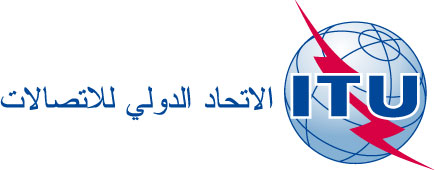 بند جدول الأعمال: PL 1.2الوثيقة C17/47-A14 مارس 2017الأصل: بالإنكليزيةتقرير من الأمين العام للاتحاد الدولي للاتصالاتتقرير من الأمين العام للاتحاد الدولي للاتصالاتتقرير شامل يتضمن معلومات مفصلة عن الأنشطة
التي يضطلع بها الاتحاد وأعماله ومشاركاته في سياق تنفيذ نواتج القمة العالمية
لمجتمع المعلومات وخطة التنمية المستدامة لعام 2030تقرير شامل يتضمن معلومات مفصلة عن الأنشطة
التي يضطلع بها الاتحاد وأعماله ومشاركاته في سياق تنفيذ نواتج القمة العالمية
لمجتمع المعلومات وخطة التنمية المستدامة لعام 2030ملخصيقدم هذا التقرير معلومات عن الأنشطة التي يضطلع بها الاتحاد وأعماله ومشاركاته في سياق تنفيذ نواتج القمة العالمية لمجتمع المعلومات وخطة التنمية المستدامة لعام 2030. الإجراء المطلوبيُرجى من المجلس النظر في التقرير._________المراجعقرارات الجمعية العامة للأمم المتحدة 70/125 وA/70/1 وA/71/212 وA/70/299 وA/70/684؛ والقرار E/RES/2016/22 للمجلس الاقتصادي والاجتماعي (ECOSOC) للأمم المتحدة، والقراران 140 (بوسان، 2014)، و172 (غوادالاخارا، 2010) لمؤتمر المندوبين المفوضين؛ وقرارا المجلس 1332 و1336؛ والقرار 75 للجمعية العالمية لتقييس الاتصالات لعام 2016؛ وتقارير الاجتماعات من الاجتماع الثامن عشر حتى الاجتماع الثلاثين لفريق العمل التابع للمجلس المعني بالقمة العالمية لمجتمع المعلومات (CWG WSIS)؛ وبيان الحدث الرفيع المستوى (WSIS+10) بشأن تنفيذ نواتج القمة العالمية لمجتمع المعلومات؛ ورؤية الحدث WSIS+10 بشأن القمة لما بعد عام 2015؛ والاستعراض النهائي لأهداف القمة العالمية لمجتمع المعلومات؛ وتقرير الحدث WSIS+10: مساهمة الاتحاد الدولي للاتصالات على مدى عشر سنوات في تنفيذ نواتج القمة العالمية لمجتمع المعلومات ومتابعتها (2014-2005)؛ والتقارير السنوية (2016-2010) بشأن مساهمة الاتحاد في تنفيذ نواتج القمة العالمية لمجتمع المعلومات.